How many representatives does Illinois currently have? Name our U.S. Representative from the 14th District in which we liveName our two U.S. Senators from Illinois. What are the five jobs of any Congressman? Which way do you feel your Congressmen should represent your interests? (delegate, trustee, partisan or politico). Explain your answer. Committees in Congress p 329-333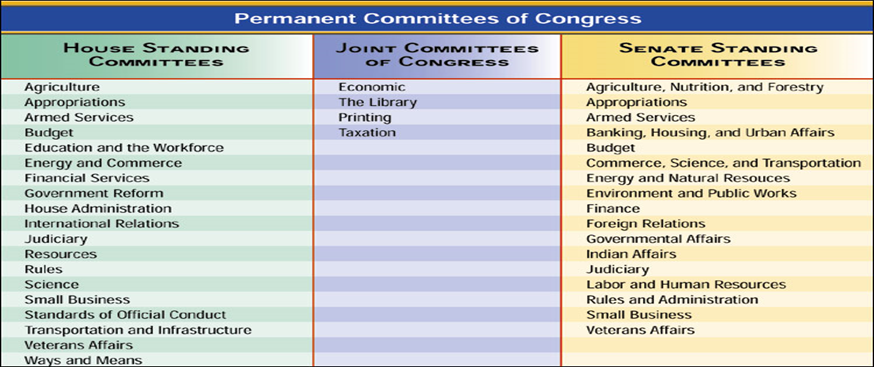 Use the chart above to name the committee in Congress in which the following bills would be referred to.Define the following terms from Chapter 12Speaker of the House						riderPresident of the Senate						filibusterPresident Pro Tempore						clotureMajority/Minority Leader					seniority ruleMajority /Minority Whip					party caucusUSE YOUR NOTES TO FIND ANSWERSHOUSESENATEHow many members?How long is their term?The number of representatives per state is based on what?Minimum Age RequirementMinimum time one must be a citizen of the USResidency RequirementTerm Limits?YES OR NOType of CommitteePurpose/DefinitonStanding CommitteeJoint CommitteeSelect CommitteeConference CommitteeSB #33 Great Lakes Ecosystem Protection ActHB # 797Increase the Federal Minimum WageHB #442Rebuild Bridges in America to Modern CodeSB #2671PTSD and Mental Health Awareness for Iraq War Veterans